Español I The following assignments are due May 10, 2011.There are no class sessions on May 3th and May 17th.Vocabulary 7Read page 36 “Gramática – Negatives” Copy and complete Activity 15 (Una Persona muy negative)Read page 38 “Gramática – Expressing agreement or disagreement”Answer questions 1, 2, 3 in Activity 19 (Opiniones)Pages 40 and 41- Lectura - ¿Qué te gusta hacer?Practice reading  aloud the four reading selections in yellow.Copy each selection and translate each selection into English.Page 43 - Presentación oral (A mí me gusta mucho…)Copy the diagram and complete item #1 (Prepare) Computer Laboratory – Lesson #8Página 46 - Repaso del Capítulo  “Vocabulario del Capítulo” Practice the pronunciation of the vocabulary on page 46. (Vocabulary from your file cards)Holidays Read “Cinco de Mayo” under Días de Fiesta (Holidays)Performances and PresentationsMi BiografíoEscriba una biografía de su vida. Escriba diez frases.Su nombreCuántos años tienesDe dónde eresLa fecha de su cumpleaños y 6. Dos clases que se estudia7.    y 8. Dos actividades que te gusta y no te gusta 9.   y 10. Dos frases de su familiaEn Inglés1. Write in long hand (script), black or blue ink, or word process. Neatness counts.2. Use unruled paper; write in complete sentences3. The biography will be presented orally in class4. Two grades will be awarded oral and written5. Biographies will be posted in the classroom6. Attach or paste a photo to the biography.Grading Rubric25 points - Accuracy in Spanish (Use the first person singular – “Yo”25 points - Legibility and pronunciation25 points - Received and presented in class on time25 points - Followed directions and completed the assignmentEl Ejemplo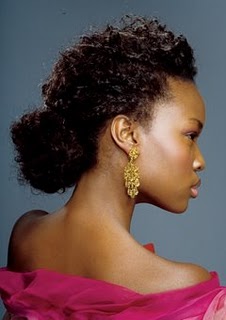 Me llamo Adriada. Tengo treinta y tres años. Soy de Nueva York. Mi cumpleaños es el cinco de abril. Yo estudio español  y de enfermería. Me gusta esquiar y bailar. No me gusta ni nadar ni correr.  Tengo un hijo. Se llama Justín. Tengo una hija. Se llama Niña.